Hva bør du ta med til Hamar?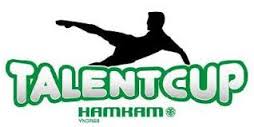 Det er mye som skal skje i løpet av en spennende helg i Hamar. Derfor har vi laget en pakkeliste som kan være til nytte når man skal finne ut hvilke ting man skal pakke med. Fotballutstyr:Fotballsko kunstgress/gress
Leggskinn
Kampsshorts
2 par kampstrømperHjemme og bortedrakt
Keeperhansker Caps til keeperAllweather jakke
Treningsdress
Drikkeflaske
Ekstra treningsklær
Bag til å ha med på arenaeneSkulle det bli surt/kjølig under kamp på Hamar så kan det være greit å ha med segVanter/lue Langarmet hvit sportstrøye under spillerdraktenFritid:
Håndkle
Tannbørste/tannkremHårgele
Antibac
Lett jakke
Plastpose til skittentøy
Allergimedisin
Regntøy
Såpe/shampo
Joggesko
Undertøy (min. 5 stk)
Slippers/innesko (helst begge)
Sokker (min.  par)
T-skjorter (min. 3 stk)
Shorts/bukser/gensere/skjorter etter behov
Mobiltelefon og laderLommepenger til eget forbruk
Kortstokk / reisespillOg ikke minst: GODT HUMØR! 